NEWSLETTER 15th November 2019 TERM 4 Week 5YR 3-6 EXCURSIONSenior Class leave for Broken Bay on Tuesday morning, Mr Ferrie will be driving our school bus to and from Brooklyn Ferry terminal. Students need a packed morning tea, lunch and drink bottle for Tuesday, all other meals are catered for.  Please be at school by 6.45am.  Attached is the itinerary and packing list for your info.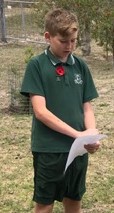 Students participating in Remembrance Day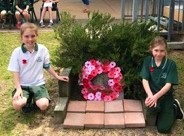 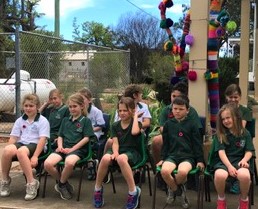 BOOK CLUBThe last Book Club brochure for 2019 is attached, orders are due back Monday 2nd December.UPCOMING EVENTS Tuesday 19th to Friday 22nd Nov. -Senior Camp at Broken Bay.Monday 2nd Dec to Friday 13th Dec. – Learn to Swim at Gulgong Swimming PoolTuesday 17th Dec-End of Year PresentationSTUDENTS OF THE WEEK                  Ulan Junior – Skye Hartley for excellent participation in fitness.Ulan Senior- Molly Fay for always being meticulous when conducting science experiments.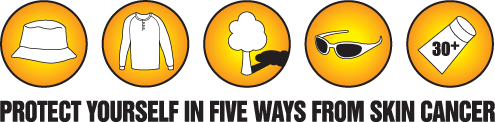 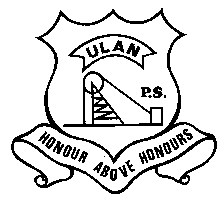 ULAN PUBLIC SCHOOLA member of the Cudgegong Learning Community – promoting public educationMain Street, ULAN NSW 2850Ph: 0263 734625   Fax: 0263 734807   ABN: 7 139 345 454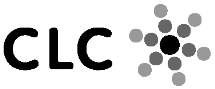 CUDGEGONG LEARNING COMMUNITY